Temadag för fiskerinäringenÖsterbottens Fiskarförbund arrangerar en andra temadag för fiskerinäringen inom ramen för projekt ’Nulägesanalys och utvecklingsmål 2014-2020 för fiskerinäringen i Österbotten’. Temadagen hålls onsdagen den 16 april kl. 15 på hotell Rantasipi Tropiclandia i Vasa. Som huvudtalare på temadagen deltar riksdagsman Lasse Gästgivars. Fiskarförbundets projekt har som målsättning att intervjua fiskeriföretagarna om nuläget och framtidsplanerna och att sammanställa detta och befintligt material om fiskerinäringen i Österbotten i en rapport, samt att ge förslag till utvecklingsmål 2014-2020 för fiskerinäringen i Österbotten. För deltagande i temadagen krävs förhandsanmälning till fiskarförbundet senast 14.4, antingen per tel. 321 8400 eller per e-post till guy.svanback@fishpoint.netProgram:Kl. 14.30 	Anmälan och KaffeserveringKl. 15.00 	verksamhetsledare Guy Svanbäck, Österbottens Fiskarförbund	Presentation av projektet och preliminära resultat av intervjuerna med företagare 	inom fiskerinäringenKl. 15.20 	företagare NN, kommentarinläggKl. 15.30 	riksdagsman Lasse GästgivarsFiskerinäringen ur riksdagsmannens och företagarens synvinkelKl. 16.00 	Korta workshops/grupparbeten om: 	- vidareförädling av fisk, ordf. Anita Storm	- smartfisk, ordf. Mikael Nygård	- logistik och distribution, ordf. Harry Roos	- samarbete mellan företagen, ordf. Stefan RåbackKl. 16.40 	forskare Jari Setälä, Vilt- och fiskeriforskningsinstitutet                           Vad styr fiskhandeln – Österbottens möjligheterKl. 17.00 	aktivator Mikael Nygård, kustaktionsgruppen KAGFiskegruppens möjligheter att ge stödfinansiering till fisket inkommande programperiod 2014-2020Kl. 17.15 	Temadagen avslutasOrdförande för temadagen, Stefan Råback, Österbottens Fiskarförbund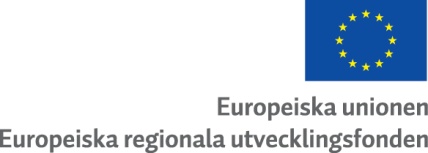 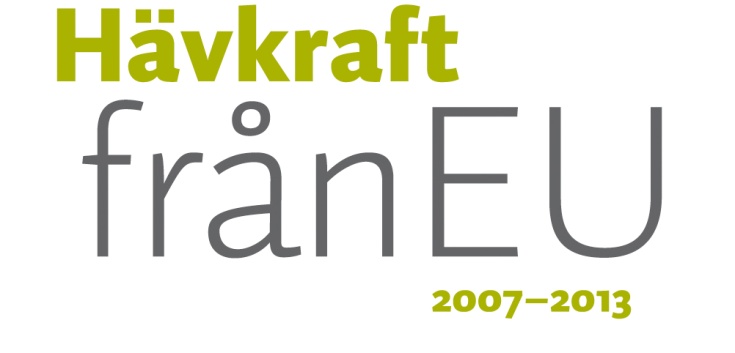 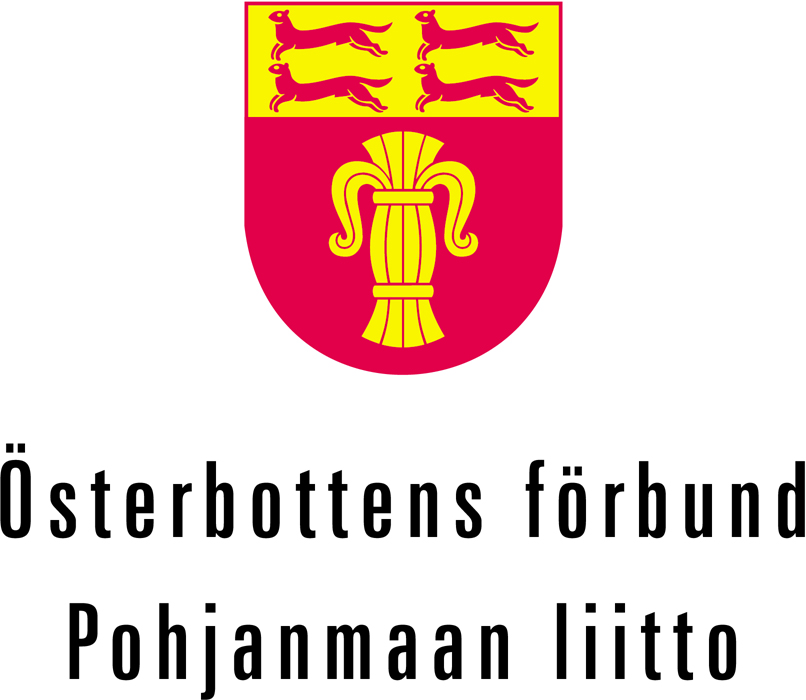 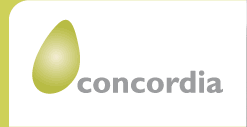 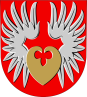 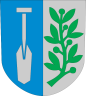 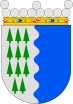 